              ذ	 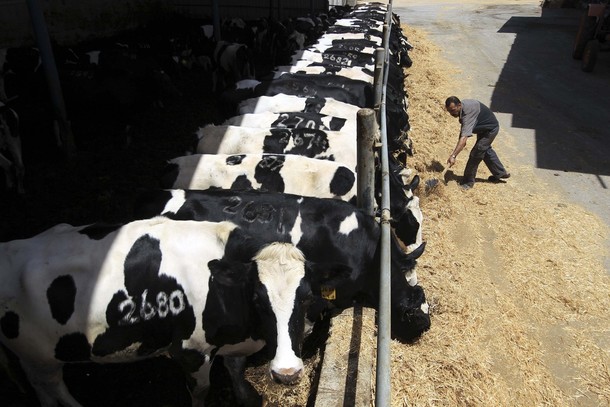 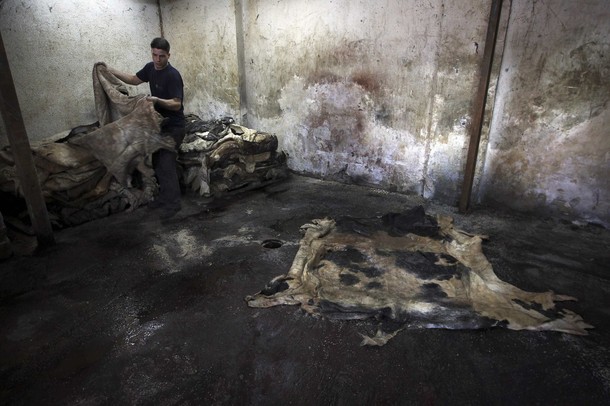 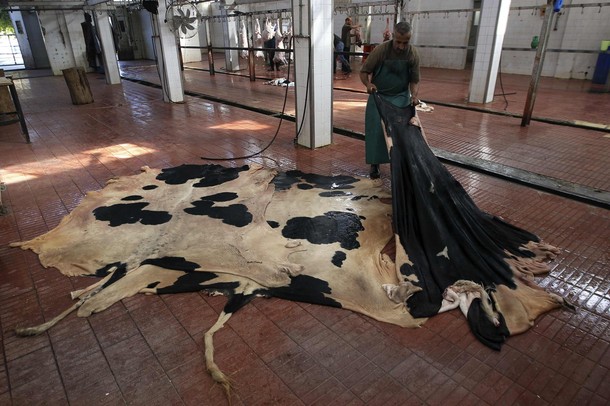 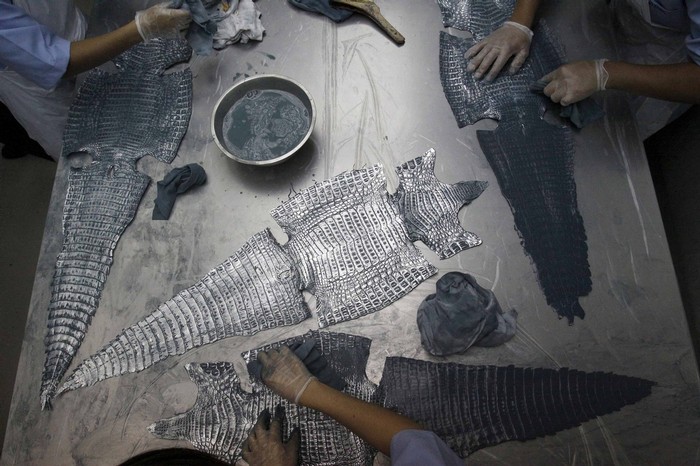 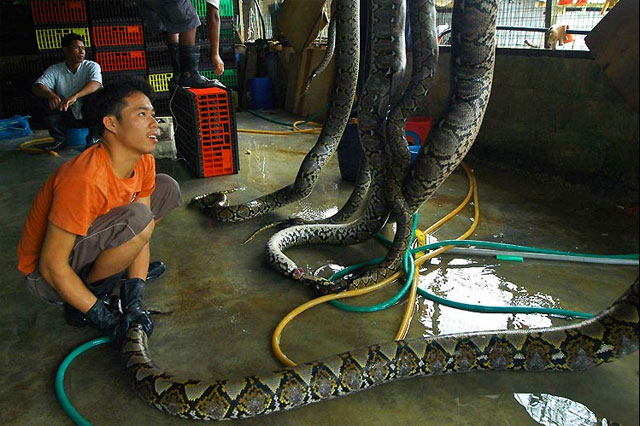 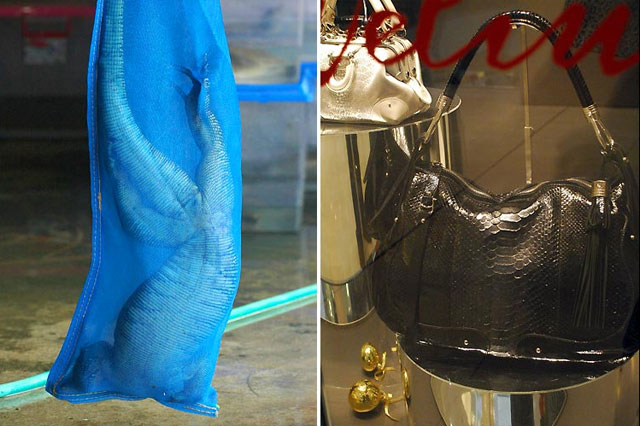 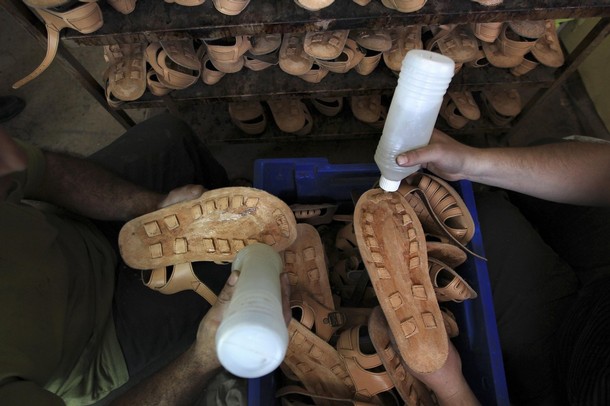 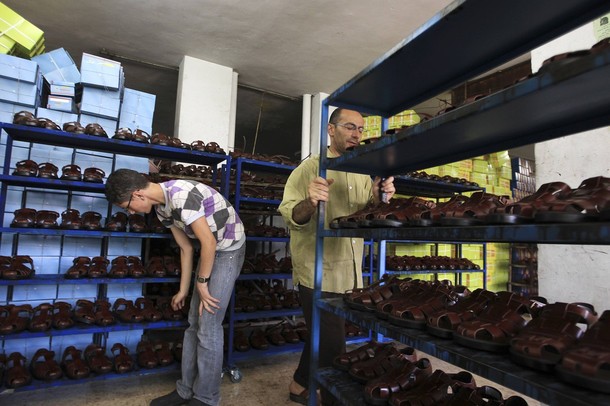 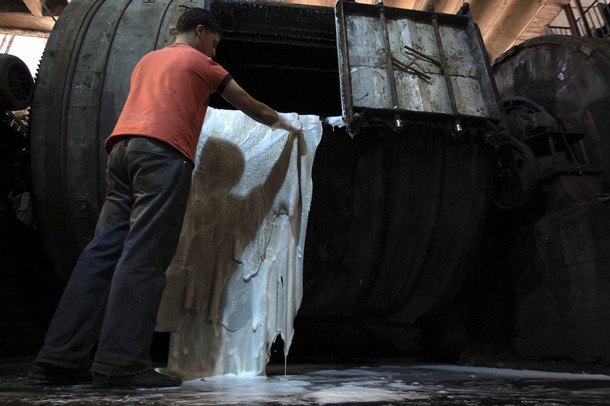 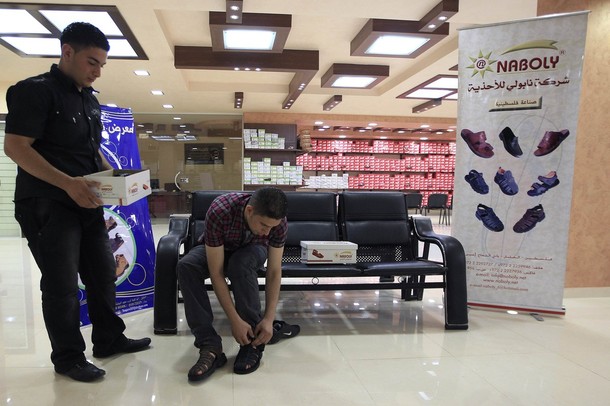 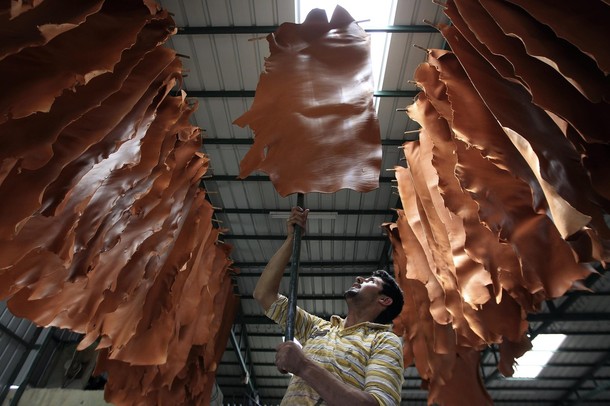 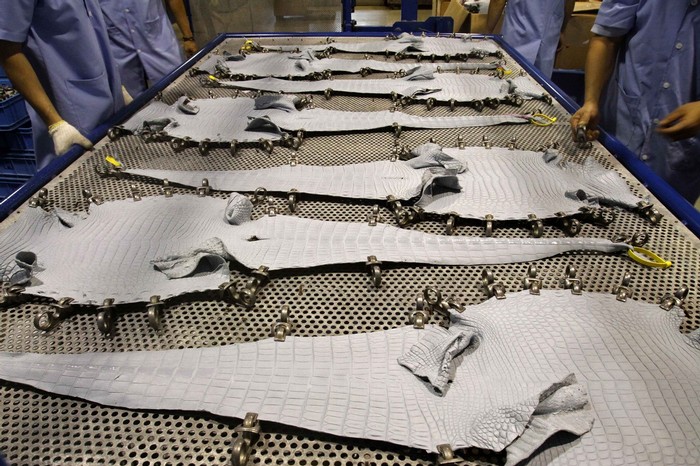 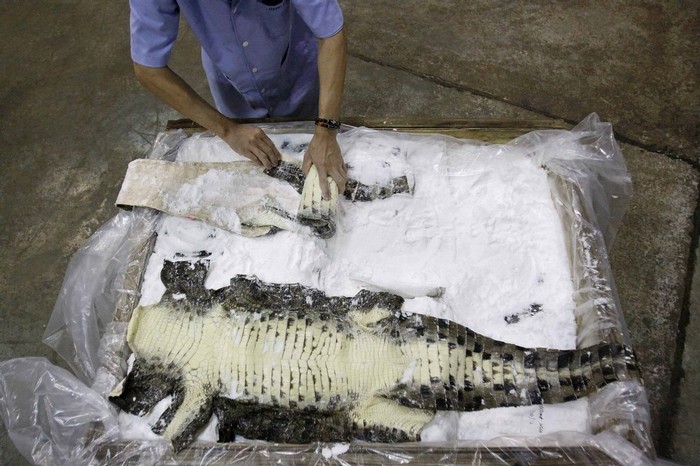 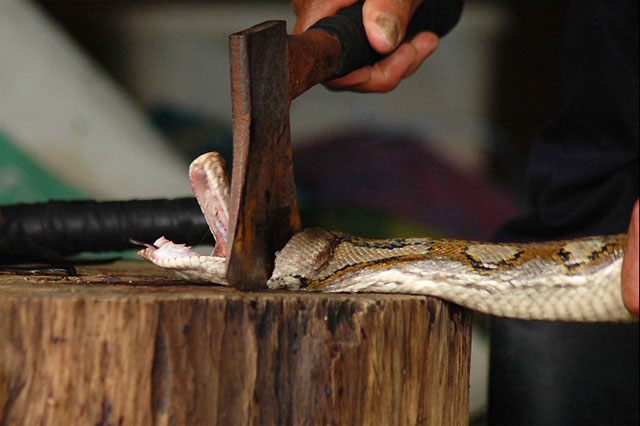 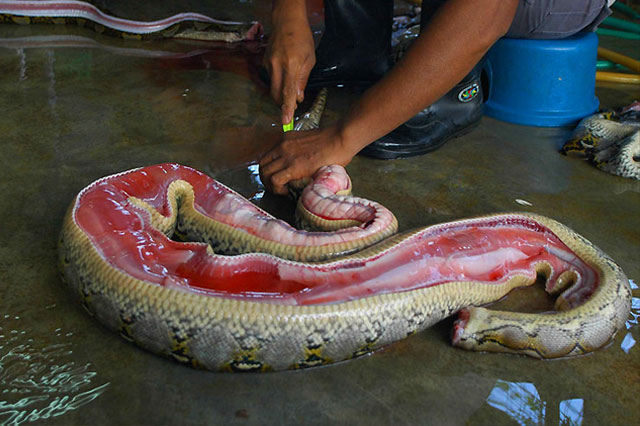 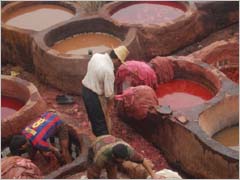 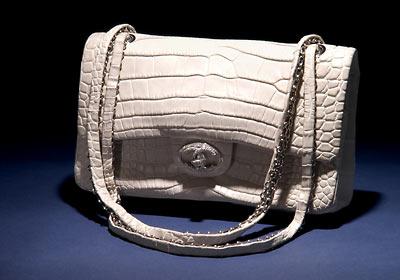 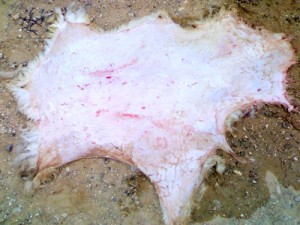 ؟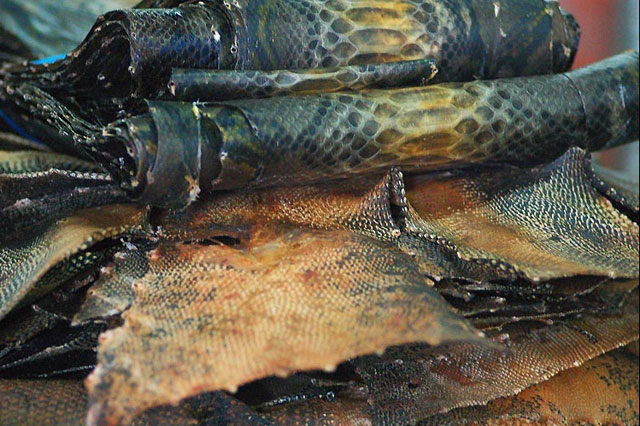 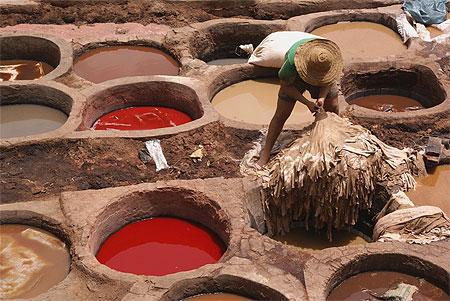 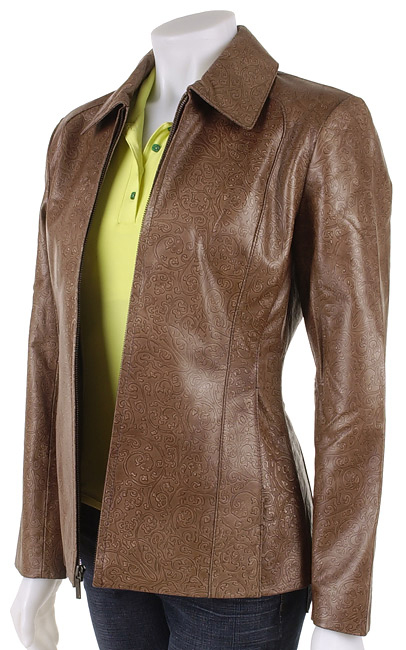 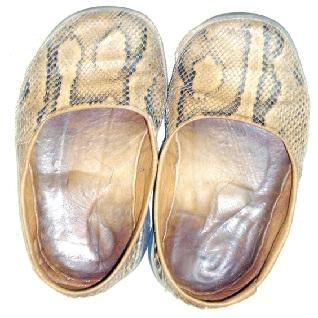 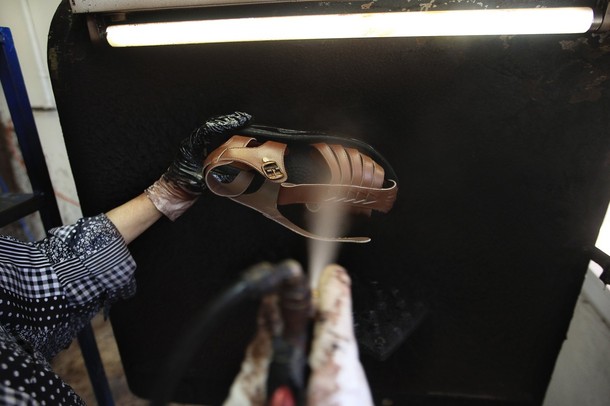 